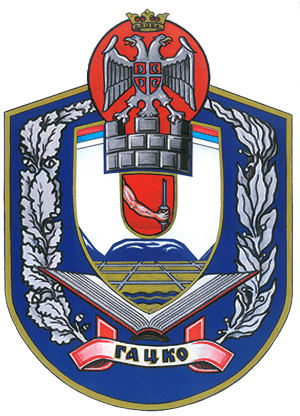 u partnerstvu sa Opštinom GackoIzvještaj o održanom drugom mentorskom sastanku u okviru javnog poziva za predaju projektnih prijedloga u sklopu projekta Regionalni program lokalne demokratije na Zapadnom Balkanu (ReLOaD2) u Opštini GackoU okviru Javnog poziva za organizacije civilnog društva/nevladine organizacije za predaju prijedloga projekata, koji se sprovodi u sklopu projekta „Regionalni program lokalne demokratije na Zapadnom Balkanu“ (ReLOaD2) u saradnji sa Opštinom Gacko, u utorak (26. marta, 2024. godine) od 11 do 14 sati održan je drugi od četiri planirana mentorska sastanka za zainteresovane predstavnike/ice organizacija civilnog društva (OCD). Mentorski sastanak održan je u Skupštinskoj sali Opštine Gacko i bio je prilika da predstavnici/ce OCD-a sa mentorom javno diskutuju o nedoumicama i dilemama u okviru pripreme projektnih prijedloga. Drugom mentorskom sastanku prisustvovalo je 12 osoba i to: 9 predstavnika/ca šest organizacija civilnog društva (2M, 7Ž), dva predstavnika/ce Opštine Gacko (1M; 1Ž) i jedna UN volonterka.Na početku mentorskog sastanka, učesnicima je pojašnjena uloga mentora/ice i svrha održavanja mentorskih sastanaka. Tom prilikom je naglašeno kako je uloga mentora/ice da pomogne u otklanjanju dilema i nedoumica koje predstavnici/e OCD mogu imati tokom pripreme projektnih prijedloga, ali da uloga mentora/ice nije da na bilo koji način učestvuje u izradi samih projektnih prijedloga. Istaknuto je također da u cilju osiguranja i primjene transparentnog pristupa realizacija mentorstva, konsultacije „jedan na jedan“ sa predstavnicima/cama OCD nisu dozvoljene.Na drugi mentorski sastanak predstavnici/e organizacija došli su s pripremljenom matricom logičkog okvira. Tokom sastanka, te na osnovu diskusije učesnika/ca, pojašnjena je interventna logika, kao i SMART indikatori. Prisutnima je pojašnjena veza između aktivnosti, rezultata i ciljeva. Naglašeno je kako svaki set aktivnosti mora doprinijeti ostvarenju rezultata, te da svi pobrojani rezultati moraju dovesti do ostvarenja specifičnog cilja, koji će uticati na sam opći cilj. Učesnicima/ama je ponovljeno kako ciljevi njihovih projekata, odnosno sami projektni prijedlozi moraju korespondirati sa prioritetnim oblastima koje su definisane u javnom pozivu. Predstavnici organizacija najviše poteškoća su imali u procesu definisanja indikatora. Zbog toga im je na sastanku pojašnjena veza ciljeva i rezultata sa indikatorima, uz obrazloženje kako indikatori moraju biti SMART. Svaki indikator mora imati svoju vrijednost s obzirom da će oni biti osnov za praćenje napretka ostvarenja postavljenih rezultata i ciljeva. Pojašnjen je izvor verifikacije i veza sa indikatorom. Posebna pažnja tokom mentorskog sastanka bila je posvećena odabiru projekta kojima će organizacije aplicirati na javni poziv. Organizacijama je savjetovano da prije početka pripreme projekta razgovaraju s potencijalnom grupom, kako bi ustanovile s kojim se problemima zaista susreću potencijalni korisnici, jer bi projekat trebalo da ponudi rješenja za detektovane probleme. Napomenuto je da se projekat ne odnosi na redovne aktivnosti udruženja, ali da mora biti usklađen sa nadležnostima udruženja. Naveden je primjer da organizacija, koja je po osnivačkim aktima nadležna za brigu o osobama s poteškoćama ne može aplicirati s projektom koji se odnosi na poljoprivrednu proizvodnju. Mentorica je naglasila da je ciljna grupa izuzetno bitna, te da organizacije prilikom definisanja direktnih korisnika vode računa o njihovom broju. Preporučeno im je da broj direktnih korisnika bude usklađen sa aktivnostima i samim budžetom, kako u projektu ne bi imali ni prevelik, a ni premali nego realan broj učesnika u projektnim aktivnostima. Na kraju sastanka mentorica se zahvalila prisutnim predstavnicima OCD na učešću, te najavila da će u utorak 2. aprila, 2024. godine s početkom u 11 sati, biti organizovan treći mentorski sastanak. Planirano je da na narednom mentorskom sastanku organizacije pripreme nacrt projektnog prijedloga, te da s mentoricom riješe eventualne dileme i nedoumice u pogledu pripreme ovog dokumenata. Treći mentorski sastanak će biti održan u online formatu, detalji će biti definisani pozivom za ovo mentorstvo. U svrhu transparentnosti, svi zapisnici, uključujući i ovaj, sa održanih sastanaka sa mentoricom će biti objavljeni na stranici Opštine Gacko. Na ovaj način bit će omogućeno da informacije budu dostupne za OCD koje nisu bile u mogućnosti da prisustvuju sastancima sa mentorom. 